Szolnoki Mustármag Római Katolikus Óvoda 5000 Szolnok Templom u. 8.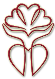 Jelentkezési lap – Óvodai felvétel iránti kérelem(A kért adatok nem hozhatók illetéktelen tudomására)Alulírott ………………………………………………………………………………... kérem gyermekem óvodai felvételét. GYERMEK NEVE:	Születési helye, ideje:	Állampolgársága:	Lakóhelye:	Tartózkodási helye:	Anyja neve (leánykori név):	Állampolgársága:	Lakóhelye:	Tartózkodási helye:	Telefon (mobil), E-mail cím::	Apja neve: …………………………………Állampolgársága: ...……………………………………………………………………………..Lakóhelye: ………………………………………………...………………….…...…………….Tartózkodási helye: ……......…………………………………………….….…...……………..Telefon (mobil), E-mail cím::	Vállalom, hogy az intézmény katolikus értékrendjét tiszteletben tartom, és gyermekemmel betartatom.A gyermek vallása:	 A gyermek meg van-e keresztelve? 	Igen 	Nem 	Büntetőjogi felelősségem tudatában az alábbiakról nyilatkozom:A szülői felügyeleti jogot közösen gyakorolják a szülők:	igen	nem	Tudomásul veszem, hogy a szülői felügyeleti jog közös gyakorlása esetén a hatályos jogszabály szerint a gyermekem óvodába járásával, neveltetésével kapcsolatos döntésekben a szülők egyetértése szükséges, így a jelen óvodai jelentkezéshez is. Nyilatkozom, hogy a jelen jelentkezési lap a szülői felügyeleti jogot gyakorló másik szülő egyetértésével kerül benyújtásra.Rendszeres gyermekvédelmi kedvezményben részesül-e:	igen	nem	3 vagy több gyermekes kedvezményre jogosult vagyok: 	igen	nem	A pedagógiai szakszolgálat által kiadott sajátos nevelési igényre vagy beilleszkedési, magatartási, tanulási nehézségre vonatkozó szakértői véleménnyel rendelkezik-e a gyermek:	igen	nem	Halmozottan hátrányos helyzetű-e a gyermek: 	igen	nem	A család tartós beteg gyermeket nevel: 	igen	nem	A gyermek jelenleg jár-e bölcsődébe? 	igen	nem	Ha igen, akkor a bölcsőde neve és székhelye:	Jelenleg jár-e óvodába? 	igen	nem	Ha igen, akkor az óvoda neve és székhelye:	Megjegyzés:	Kelt.: Szülő/törvényes képviselő aláírásaZáradék:A felvételi és előjegyzési naplóba………...sorszámon bejegyeztem.Kelt.: óvodavezető